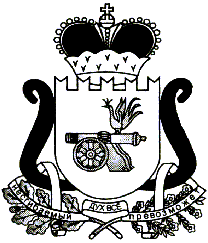 АДМИНИСТРАЦИЯ МУНИЦИПАЛЬНОГО ОБРАЗОВАНИЯ«ЕЛЬНИНСКИЙ РАЙОН» СМОЛЕНСКОЙ ОБЛАСТИП О С Т А Н О В Л Е Н И Е от 03.07.2018 № 466г. ЕльняО внесении изменений в постановление Администрации муниципального образования «Ельнинский район» Смоленской области от 13.10.2015г. № 361Администрация муниципального образования «Ельнинский район» Смоленской областип о с т а н о в л я е т:1. Внести в постановление Администрации муниципального образования «Ельнинский район» Смоленской области от 13.10.2015 № 361 «Об утверждении межведомственной комиссии по признанию помещения – жилым помещением, жилого помещения непригодным для проживания и многоквартирного дома аварийным и подлежащим сносу или реконструкции на территории Ельнинского городского поселения Ельнинского района Смоленской области» (в редакции постановления Администрации муниципального образования «Ельнинский район» Смоленской области от 21.03.2016 № 251, 19.02.2018 №146, 22.05.2018 №351) следующие изменения:1.1. Вывести из состава комиссии: Якутину В.В.1.2. Ввести в состав комиссии: Арещенкову Марину Николаевну –специалиста 1 категории отдела жилищно-коммунального и городского хозяйства Администрации муниципального образования «Ельнинский район» Смоленской области и назначить секретарем комиссии.2. Контроль за исполнением настоящего постановления возложить на заместителя Главы муниципального образования «Ельнинский район» Смоленской области В. И. Юркова.Глава муниципального образования «Ельнинский район» Смоленской области 				Н.Д. Мищенков